       KEMENTERIAN AGAMA REPUBLIK INDONESIA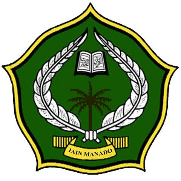         INSTITUT AGAMA ISLAM NEGERI (IAIN) MANADO   FAKULTAS SYARIAH             Jl. Dr. S.H. Sarundajang Kawasan Ringroad I Kota Manado, 95128 SITUS www.fasya.iain-manado.ac.id      TANDA TERIMA SKRIPSINama		: …………………………………………..NIM		: …………………………………………..Judul Skripsi	: ……………………………………………………………………………….	 	  ……………………………………………………………………………….NoPenerimaJumlah SkripsiCopy CDTanggal PenyerahanTanda Tangan1Perpustakaan Pusat112Perpustakaan Fakultas113Pembimbing I114Pembimbing II115Program Studi21